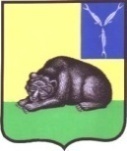 СОВЕТ МУНИЦИПАЛЬНОГО ОБРАЗОВАНИЯ ГОРОД ВОЛЬСКВОЛЬСКОГО МУНИЦИПАЛЬНОГО РАЙОНАСАРАТОВСКОЙ ОБЛАСТИРЕШЕНИЕ25 декабря  2013 года                   № 5/3- 28                                        г. ВольскО компенсации пассажирским перевозчикам на обеспечение  проезда учащимся очной формы обучения, обучающимся в училищах и  ССУЗах города Вольска и зарегистрированным в поселке Шиханы-2 и поселке Шиханы-4 муниципального образования город Вольск по пригородному автобусному маршруту № 150 «Вольск – Шиханы» В соответствии с Федеральным законом от 06 октября 2003 года № 131-ФЗ «Об общих принципах организации местного самоуправления в Российской Федерации», статьями 3 и 19 Устава муниципального образования город Вольск и в целях социальной поддержки учащихся очной формы обучения, Совет муниципального образования город Вольск                Р Е Ш И Л :1. На основе договора с перевозчиком, администрации Вольского муниципального района на учебный период 2014 года организовать перевозки учащихся очной формы обучения, обучающихся в училищах и  ССУЗах города Вольска и зарегистрированных в поселке Шиханы-2 и поселке Шиханы-4 муниципального образования город Вольск, по пригородному автобусному маршруту № 150 «Вольск – Шиханы», с 70 процентной скидкой стоимости  билета на все дни недели, исключая воскресные и праздничные дни, по предъявлению студенческого билета и вкладыша к нему, выданного администрацией Вольского муниципального района.2. Администрации Вольского муниципального района при формировании бюджета предусмотреть объемы расходов (ассигнования) на обеспечение проезда учащимся очной формы обучения, обучающимся в училищах и  ССУЗах города Вольска и зарегистрированным в поселке Шиханы-2 и поселке Шиханы-4 муниципального образования город Вольск по пригородному автобусному маршруту № 150 «Вольск – Шиханы».3. Контроль за исполнением настоящего решения возложить на главу администрации Вольского муниципального района И.И. Пивоварова.4. Настоящее решение подлежит официальному опубликованию и вступает в силу с 1 января 2014 года.Глава муниципального образования город Вольск                                                                                 В.Г. Матвеев  